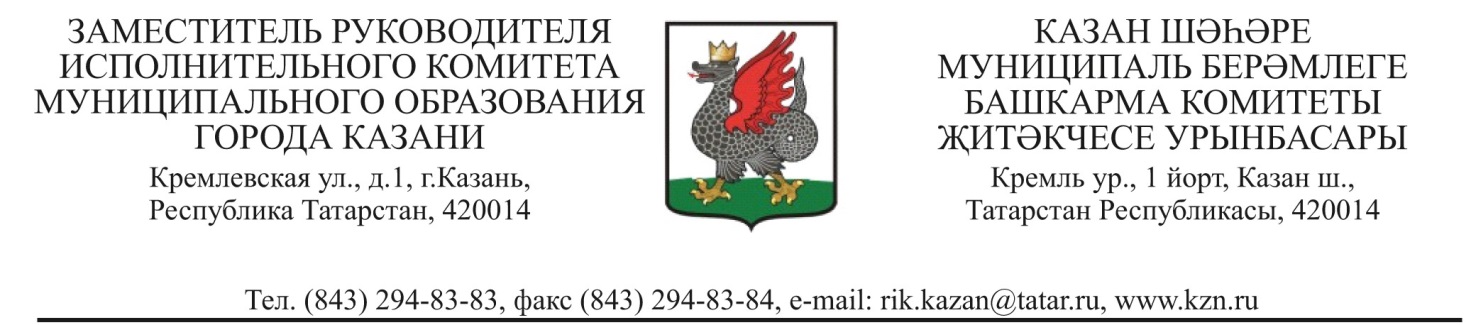 Уважаемый Александр Петрович!Ваше письмо с просьбой учесть предложения, поступившие от жителей города Казани, по включению дорог (участков дорог) в планы ремонта в рамках реализации проекта «Дорожная инспекция ОНФ/Карта убитых дорог», направленное в адрес Руководителя Исполнительного комитета г.Казани, внимательно рассмотрено.Направляю Вам информацию по объектам, указанным в интерактивной «Карте убитых дорог».Приложение: на 37л. в 1 экз.  И.В.КуляжевИ.Г.Гаффаров, 294-83-62_______________________ № _________________На № ОНФ-16/2-277/2018 от 19.09.2018Сопредседателю Регионального штаба Общероссийского общественного движенияНародный фронт «За Россию»А.П.Лаврентьеву